31 августа 2022 г                                               Приказ                                                № 47 О создании Штаба воспитательной работы в МБОУ Привольненской НОШ На основании реализации федерального проекта «Патриотическое воспитание граждан Российской Федерации», в соответствии с планом мероприятий по реализации Стратегии развития воспитания в 2021-2025 годах, в целях координации воспитательной работы в школе, профилактики правонарушений и преступлений среди несовершеннолетних, формирования общепринятых норм культуры поведения и здорового образа жизни, приказываю:  1. Создать Штаб воспитательной работы в МБОУ Привольненской НОШ (далее ШВР) с 01.09.2022 г. 2. Утвердить: 2.1. Положение о штабе воспитательной работы МБОУ Привольненской НОШ (Приложение №1); 2.2. Состав Штаба воспитательной работы на 2022-2023 учебный год (Приложение №2); 2.3. План заседаний Штаба воспитательной работы на 2022-2023 учебный год (Приложение № 3). 3.  Назначить руководителем ШВР директора Дуванскую Т.Ю.4. Дуванской Т.Ю., руководителю ШВР: 4.1. Разработать план работы ШВР на 2022-2023 учебный год. 4.2. Подготовить методический пакет документов, регламентирующий деятельность ШВР  01.09.2022 г. 4.3. Включить в работу методического объединения классных руководителей рассмотрение вопросов, способствующих решению основных задач ШВР. 4.4. Отработать механизм взаимодействия с ПДН по своевременному получению информации об обучающихся, нарушивших ФЗ- №120 «Об основах системы профилактики безнадзорности и правонарушений несовершеннолетних". 4.5. Проводить анализ внеклассной деятельности классных руководителей в соответствии с основными задачами ШВР и критериями деятельности по окончанию учебного года. 4.6. Создать раздел на школьном сайте, отражающий деятельность ШВР и регулярно его вести. 5. Контроль исполнения настоящего приказа оставляю за собой. Директор:                            Т.Ю. ДуванскаяПриложение №1 к приказу № 47 от 31.08.2022 г. Положение о Штабе воспитательной работы в МБОУ Привольненской НОШ 1. Общие положения1.1. Настоящее положение регламентирует деятельность штаба воспитательной работы в МБОУ Привольненской НОШ (далее – Штаб, ШВР). 1.2. В соответствии с рабочей программой воспитания школы, по ее принципам и структуре, разрабатывается и утверждается план работы ШВР на учебный год, рассмотренный на педагогическом совете школы. 1.3. ШВР планирует и проводит мероприятия по воспитанию, развитию и социальной защите обучающихся в школе, содействует охране их прав, в том числе в целях развития личности, создает условия для самоопределения и социализации обучающихся на основе социокультурных, духовно-нравственных ценностей и принятых в российском обществе правил и норм поведения в интересах человека, семьи, общества и государства, формирует у обучающихся чувства патриотизма, гражданственности, уважения к памяти защитников Отечества и подвигам Героев Отечества, закону и правопорядку, человеку труда и старшему поколению, взаимного уважения, бережного отношения к культурному наследию и традициям многонационального народа Российской Федерации, природе и окружающей среде, обеспечения межведомственного взаимодействия. 1.4. Штаб в своей деятельности руководствуется:  Конституцией Российской Федерации;  Федеральными законами, актами Президента Российской Федерации и Правительства Российской Федерации;  нормативными правовыми актами регионального уровня;  локальными актами МБОУ Привольненской НОШ;  рабочей программой воспитания и календарным планом воспитательной работы школы. 1.5. Общее руководство Штабом осуществляет руководитель школы (директор). 1.6. Члены Штаба назначаются ежегодно перед началом учебного года приказом по школе. Количественный состав Штаба определяет директор, с учетом предложений педагогического совета, управляющего совета, совета родителей, совета обучающихся. 1.7. В соответствии с решением директора в состав Штаба могут входить:  заместитель директора по учебно-воспитательной работе;  советник директора по воспитанию и взаимодействию с детскими общественными объединениями;  педагог-организатор;  социальный педагог;  педагог-психолог;  руководитель школьного методического объединения классных руководителей; По согласованию с директором в Штаб могут войти дополнительные члены с правом совещательного голоса:  руководители спортивного клуба, школьного театра, медиацентра;  медицинский работник;  педагог дополнительного образования;  педагог- библиотекарь;  инспектор ПДН;  представитель родительской общественности;  члены ученического самоуправления;  успешные выпускники школы, а также внешние социальные партнеры и иные заинтересованные лица. 2. Организация деятельности Штаба 2.1. Организационной формой деятельности Штаба является проведение заседаний. 2.2. Заседания Штаба проводятся под председательством его руководителя, либо его заместителя по мере необходимости, но не менее 1 раза в квартал (не менее 4 плановых заседаний в год). 2.3. Председатель вправе приглашать на заседания в качестве консультантов специалистов различных отраслей знаний, в том числе ведущих научных и научно-педагогических работников, педагогов образовательных организаций, представителей социально ориентированных некоммерческих организаций, специалистов предприятий реального сектора экономики и т.д. 2.4. Заседание Штаба считается правомочным, если на нем присутствует более половины ее членов. 2.5. Решения Штаба принимаются большинством голосов и оформляются протоколом, который подписывает председательствующий. 2.6. При равном количестве голосов окончательное решение принимает председательствующий. 2.7. На заседаниях ШВР происходит планирование и оценка деятельности специалистов ШВР. Члены ШВР представляют предложения по организации воспитательной работы, отчеты о проделанной работе, мониторинг результатов и т.д. 2.8. Контроль за выполнением плана работы ШВР осуществляется внутренней системой оценки качества образования (далее – ВСОКО), которая представляет собой совокупность оценочных процедур, направленных на обеспечение качества образовательной деятельности, условий, результата, выстроенных на единой концептуальной основе 2.9. Отчет о деятельности ШВР формируется по окончанию учебного года. 3. Права членов Штаба Члены Штаба имеют право:3.1. Принимать участие в заседаниях педсоветов, советов профилактики и в работе других рабочих групп. 3.2. Посещать внеурочные занятия, занятия по дополнительным общеобразовательным общеразвивающим программам, общешкольные дела, мероприятия, события и воспитательные мероприятия, проводимые в классах. 3.3. Знакомиться с необходимой для работы документацией. 3.4. Выступать с обобщением опыта воспитательной работы. 3.5. Обращаться, в случае необходимости, через администрацию школы с ходатайствами в соответствующие органы по вопросам, связанным с оказанием помощи обучающимся. 4. Цель и задачи Штаба4.1. Цель Штаба - создание целостной системы воспитания школы для реализации приоритетов воспитательной работы. 4.2. Основные задачи штаба: 1. Координация действий субъектов воспитательного процесса. 2. Создание условий в школе для воспитания у обучающихся активной гражданской позиции, основанной на традиционных культурных, духовных и нравственных ценностях российского общества. 3. Реализация воспитательных возможностей общешкольных ключевых дел, поддержка традиций их коллективного планирования, организация проведения их анализа в школьном сообществе. 4. Вовлечение обучающихся, в том числе находящихся в социально опасном положении, инвалидов, детей с ОВЗ в работу кружков и спортивных секций, досуговую деятельность во внеурочное и каникулярное время. 5. Содействие в организации работы ученического самоуправления. 6. Взаимодействие с детскими общественными объединениями и организациями. 7. Координация работы школьных «бумажных» и электронных медиа с целью реализации их воспитательного потенциала. 8. Организация работы с семьями школьников, их родителями или законными представителями, направленной на совместное решение проблем личностного развития и воспитания детей. 5. Обязанности членов штаба5.1. Директор:  утверждает рабочую программу воспитания на учебный год, а также внесенные в неё изменения по мере их возникновения по инициативе и протоколу решения Штаба;  контролирует результативность работы Штаба. 5.2. Заместитель директора по учебно- воспитательной работе:  осуществляет ежегодное планирование воспитательной и профилактической работы; согласовывает все модули рабочей программы воспитания с членами Штаба и директором;  по мере необходимости организует взаимодействие членов ШВР со школьным Советом профилактики (комиссией по делам несовершеннолетних, органами социальной защиты населения, здравоохранения, молодежной политики, внутренних дел, центрами занятости населения, администрацией муниципального образования и т.д.);  организует взаимодействие членов ШВР со специалистами службы школьной медиации в школе;  инициирует заседание Штаба ежеквартально, а также по мере необходимости. 5.3. Советник директора по воспитанию и взаимодействию с детскими общественными объединениями:  участвует в разработке и реализации рабочей программы воспитания школы;  информирует Штаб о проектах партнеров из сфер молодежной политики и дополнительного образования, доводит концепции мероприятий и положения Всероссийских конкурсов до кураторов направлений для вовлечения большего количества учеников в проекты детских и молодежных объединений;  реализует концепцию Дней единых действий совместно с детьми, родителями и педагогами из Штаба;  поощряет развитие школьного самоуправления, помогает детям в организации творческих, спортивных и туристических мероприятий;  организует подготовку и реализацию дней единых действий в рамках Всероссийского календаря образовательных событий, приуроченных к государственным и национальным праздникам Российской Федерации;  осуществляет взаимодействие с родителями в части привлечения к деятельности детских организаций. 5.4. Социальный педагог Социальный педагог оказывает квалифицированную методическую и практическую помощь членам ШВР в следующих вопросах:  профилактика социальных рисков, выявление детей и семей, находящихся в социально опасном положении, требующих особого педагогического внимания;  разработку мер по профилактике социальных девиаций среди обучающихся;  индивидуальная работа с обучающимися, находящимися на профилактических учетах различного вида (в т. ч. вовлечение обучающихся в досуговую деятельность во внеурочное и каникулярное время).  взаимодействие с центрами занятости населения по трудоустройству детей, находящихся в социально опасном положении.  реализация восстановительных технологий в рамках деятельности службы школьной медиации в школе;  составление социального паспорта школы и на основе его анализа формирование прогнозов тенденций изменения ситуации в образовательной организации с целью внесения предложений по корректировке плана воспитательной работы. 5.5. Педагог-психолог. Педагог-психолог оказывает квалифицированную методическую и практическую помощь членам ШВР в следующих вопросах:  саморазвития, самооценки, самоутверждения и самореализации обучающихся;  профилактика девиантного поведения обучающихся, в том числе суицидального поведения, формирование жизнестойкости, навыков эффективного социального взаимодействия, позитивного общения, конструктивного разрешения конфликтных ситуаций;  выявление причин возникновения проблемных ситуаций между обучающимися, а также оказание психологической помощи обучающимся, которые в этом нуждаются;  консультирование педагогов и родителей (законных представителей) по вопросам развития, социализации и адаптации обучающихся;  формирование и поддержка благоприятной психологической атмосферы в ученическом и педагогическом коллективах;  реализация восстановительных технологий в рамках деятельности службы школьной медиации в школе. 5.6. Руководитель школьного методического объединения классных руководителей:  присутствует на заседаниях Штаба, фиксирует событийную повестку по организации воспитательной работы и оповещает классных руководителей о возможностях разнообразного досуга, занятости детей в каникулярное и внеурочное время.  вносит предложения по оптимизации плана воспитательных мероприятий с учетом возрастных особенностей обучающихся и направленности их интересов. 5.7. Руководитель спортивного клуба (по согласованию): Руководитель спортивного клуба оказывает квалифицированную методическую и практическую помощь членам ШВР в следующих вопросах:  пропаганда здорового образа жизни;  привлечение к занятиям спортом максимального числа обучающихся, в том числе состоящих на разных видах учета или требующих особого педагогического внимания;  организация и проведение спортивно-массовых мероприятий с детьми. 5.8. Педагог дополнительного образования (по согласованию): Педагог дополнительного образования оказывает квалифицированную методическую и практическую помощь членам ШВР в следующих вопросах:  организацию и проведение культурно-массовых мероприятий, в том числе участие в социально значимых проектах и акциях;  вовлечение во внеурочную деятельность обучающихся, в том числе требующих особого педагогического внимания. 5.9. Педагог-библиотекарь (по согласованию): Педагог - библиотекарь оказывает квалифицированную методическую и практическую помощь членам ШВР в следующих вопросах:  участие в просветительской работе с обучающимися, родителями (законными представителями несовершеннолетних), педагогами;  оказание воспитательного воздействия через подбор литературы с учетом индивидуальных особенностей и проблем личностного развития обучающихся;  популяризацию художественных произведений, содействующих моральнонравственному развитию, повышению уровня самосознания обучающихся;  организацию дискуссий, литературных гостиных и других мероприятий в целях более углубленного понимания обучающимися художественных произведений, обсуждения морально-нравственных дилемм в среде сверстников, развития культуры общения. 6.Дополнительные направления деятельности ШВР: участие членов Штаба в работе муниципального штаба по воспитательной работе, совете по профилактике, совете по патриотическому воспитанию молодежи и т.д.;  подготовка материалов лекций, просветительских бесед, в том числе с привлечением специалистов служб системы профилактики;  оформление информационных стендов, размещение информации о деятельности Штаба на официальном сайте образовательной организации;  систематическое информирование педагогического коллектива, родительской общественности о ходе и результатах воспитательной (в т. ч. профилактической) работы в школеПриложение №2 к приказу от 31.08.2022 г. № 47 Состав штаба воспитательной работы МБОУ Привольненской НОШ на 2022-2023 учебный год. Приложение № 3 к приказу от 31.08.2022 г. № 47 План заседаний штаба воспитательной работы МБОУ Привольненской НОШ  на 2022-2023 учебный год № П\ПФ.И.О. члена ШВРдолжность1Дуванская Т.Ю.директор2Кожевникова Т.В.Советник директора по воспитанию и взаимодействию с детскими общественными объединениями. Уполномоченный по правам ребенка3Дуванский Л.Э.Руководитель школьного спортивного клуба «Олимп»№п/пТема заседанияТема заседанияОтветственный05.09.202205.09.202205.09.202205.09.20221.План  деятельности ШВР на 2022-2023 учебный год.План  деятельности ШВР на 2022-2023 учебный год.Руководитель  ШВР2 Организация  внеурочной занятости учащихся школы, в том числе учащихся из семей, находящихся в трудной жизненной ситуации, социально - опасном положении, учащихся, состоящих на профилактическом учёте, выявленных в  ходе проведения рейдовых  мероприятий Организация  внеурочной занятости учащихся школы, в том числе учащихся из семей, находящихся в трудной жизненной ситуации, социально - опасном положении, учащихся, состоящих на профилактическом учёте, выявленных в  ходе проведения рейдовых  мероприятийКлассные руководители3Индивидуальный  контроль  членами ШВР, учащихся, состоящих на различных формах профилактического  учета (при наличии).Индивидуальный  контроль  членами ШВР, учащихся, состоящих на различных формах профилактического  учета (при наличии).Классные руководители4Анализ  работы  школы по выполнению основных положений закона об образовании РФ и ст.14 ФЗ-120Анализ  работы  школы по выполнению основных положений закона об образовании РФ и ст.14 ФЗ-120Руководитель  ШВР5Об организации работы:-по профилактике жестокого обращения к детям;-по профилактике самовольных уходов несовершеннолетних из домаОб организации работы:-по профилактике жестокого обращения к детям;-по профилактике самовольных уходов несовершеннолетних из домаУполномоченный по правам ребенка6.О проведении классных часов «Разговоры о важном»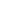 О проведении классных часов «Разговоры о важном»Советник директора по воспитательной работе и взаимодействию с общественными детскими организациями7.О проведении ежемесячных «Уроков мужества» и «Информационных пятиминуток»О проведении ежемесячных «Уроков мужества» и «Информационных пятиминуток»Классные руководители8.О проведении социально-психологического тестирования в 2022г.О проведении социально-психологического тестирования в 2022г.Руководитель  ШВР28.12.202228.12.202228.12.202228.12.20221.О выполнении ранее принятых решений.О выполнении ранее принятых решений.Члены ШВР2.Об организации мероприятий спартакиады школьниковОб организации мероприятий спартакиады школьниковРуководитель спортивного клуба «Олимп»3.Анализ деятельности ШВР за первое полугодие, в том числе анализ состояния правонарушений и преступлений, нарушений Закона №1539 учащимися за I полугодие учебного года.Анализ деятельности ШВР за первое полугодие, в том числе анализ состояния правонарушений и преступлений, нарушений Закона №1539 учащимися за I полугодие учебного года. Советник директора по воспитательной работе и взаимодействию с общественными детскими организациями4.Об итогах мониторинга деятельности классных руководителей в первом полугодии учебного годаОб итогах мониторинга деятельности классных руководителей в первом полугодии учебного годаПредседатель МС5.Об организации работы по профилактикесуицидального поведения.Об организации работы по профилактикесуицидального поведения.Классные руководители1.       О профилактике информационной безопасности среди несовершеннолетних.О профилактике информационной безопасности среди несовершеннолетних.Учитель информатики23.03.202323.03.202323.03.202323.03.20231.О выполнении ранее принятых решений.О выполнении ранее принятых решений.2.Об итогах месячника оборонно-массовой и военно-патриотической работы. Участие в мероприятиях детей из семей, находящихся в трудной жизненной ситуации, социально- опасном положении, учащихся, состоящих на профилактическом учете (при наличии).Об итогах месячника оборонно-массовой и военно-патриотической работы. Участие в мероприятиях детей из семей, находящихся в трудной жизненной ситуации, социально- опасном положении, учащихся, состоящих на профилактическом учете (при наличии).Советник директора по воспитанию3.3.Отчёт руководителя ШСК «Олимп» о работе спортивных секций, о привлечении большего количества учащихся к занятиям спортомРуководитель спортивного клуба «Олимп»4.4.Обобщение опыта работы классных руководителей по реализации ФЗ от  N 120 "Об основах системы профилактики безнадзорности и правонарушений несовершеннолетних" (с изменениями и дополнениями)Председатель МС5.5.Согласование плана работы ШВР в период весенних каникул. Занятость учащихся из семей, находящихся в трудной жизненной ситуации, социально-опасном положении, учащихся, состоящих на профилактическом учёте, в каникулярный период. Согласование индивидуальных планов работы с учащимися данной категории.Классные руководители6.6.О подготовке мероприятий, посвященных празднованию Дня Победы в Великой Отечественной войне.Заместитель руководителя ШВР, классные руководители, учителя истории24.05.202324.05.202324.05.202324.05.20231.1.О выполнении ранее принятых решений.Члены ШВР2.2.Анализ деятельности ШВР за второе полугодие, в том числе анализ выполнения плана мероприятий ШВР в рамках комплексной программы по реализации ФЗ от  N 120 "Об основах системы профилактики безнадзорности и правонарушений несовершеннолетних". Отчет всех членов ШВР о работе с учащимися из семей, находящихся в трудной жизненной ситуации, социально- опасном положении, учащимися, состоящими на профилактическом учёте. Анализ результативности деятельности ШВР.Руководитель и члены  ШВР,  3.3.Согласование плана работы ШВР в период летних каникул. Занятость учащихся из семей, находящихся в трудной жизненной ситуации, социально-опасном положении, учащихся, состоящих на профилактическом учёте, в каникулярный период. Согласование индивидуальных планов работы с учащимися данной категории.Руководитель и члены  ШВР,  4.4.Анализ состояния правонарушений ипреступлений, нарушений ФЗ от  N 120 "Об основах системы профилактики безнадзорности и правонарушений несовершеннолетних" учащимися за 2 полугодие.Руководитель и члены  ШВР,  